SVET SNOVI – REŠITVE ( v oklepaju so napisane možne točke)MOŽNE TOČKE 22Življenje (1)C (1)1 oblak, 2 vodni vir, 3 črpalka, 4 zajetje vode, 5 zbiralnik, 6 vodovod, 7 vodovodna in kanalizacijska napeljava, 8 kanalizacija, 9 čistilna naprava  (1)Pot vode se začne s padavinami. Padavine padajo na zemljo in se zbirajo v vodnih virih. Iz vodnih virov jo s črpalkami potisnejo do zajetij vode. Od zajetij vode so speljane cevi do zbiralnikov. Od zbiralnikov potuje voda po vodovodu do hiš, po katerih je speljana vodovodna in kanalizacijska napeljava. Odpadna voda gre po kanalizacijskih ceveh do čistilnih naprav, kjer vodo očistijo in čisto spustijo nazaj v reko. ( 2 točki, če pa si 4 številke izpustil iz opisa, dobiš 1 točko)( 1 , če je vse pravilno)1.sklenjen sistem                                                                                      __2__ kanalizacijski sistem2. nesklenjen sistem                                                __2__vodovodni sistem                                                                                      ___1__centralna kurjava230 voltov (1)(1 za sliko, 1 za opis)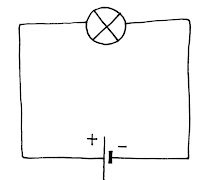 Poenostavljen načrt električnih napeljav in naprav z uporabo dogovorjenih znakov.7.žarnica (1)8. LES, PLASTIKA, ŽELEZO, GUMA, BAKER (1)9. Enaka pola se odbijata, nasprotna pa se privlačita.(1)10. b) jedka(1)11. Embalaža predmet med prevažanjem zaščiti, polepša pa lahko tudi videz izdelka.(1)12. tekočem stanju (1)13. 0 stopinjah C (1)14.100 stopinjah C (1)15. b)spreminjanje vode v paro (1)16.plinov (1)17. Sejanje, izhlapevanje, z magnetom. (1 morajo biti naštete tri)18. Znak za recikliranje. (1)19. Papir, steklo, plastiko (1)ŠTEVILO MOŽNIH TOČK: 22  0 – 10 =111 – 13 = 214 – 17 = 318 – 19 = 420 – 22 = 5